ОПИСАНИЕ КОМПЕТЕНЦИИ«Фрезерные работы на станках с ЧПУ»Регионального Чемпионата по профессиональному мастерству «Профессионалы» в 2024 г._______ г.Наименование компетенции: «Фрезерные работы на станках с ЧПУ»Формат участия в соревновании: индивидуальныйОписание компетенции.Станки с ЧПУ применяются в производстве техники, например автомобилей и самолетов, компонентов любых машин, форм для отливки деталей, используемых в бытовой технике, сотовых телефонах, игрушках, а также медицинских протезов и т. п. Можно уверенно сказать, что технологии обработки на станках с ЧПУ проникли во все отрасли. Немногие люди хорошо осознают, насколько важную роль играют эти технологии в их жизни. Благодаря технологиям ЧПУ такое оборудование, как токарный или фрезерный станок, которые ранее полностью управлялись человеком, теперь управляются компьютерной системой, которой в свою очередь управляет человек. Станки с ЧПУ позволили значительно повысить сложность производимых изделий, а также увеличить скорость и точность их производства. В то же время к имеющимся знаниям специалистов добавилось компьютерное программирование в CAD / CAM системах и умение управлять станком с ЧПУ. Таким образом, ЧПУ подразумевает наличие компьютера, который читает инструкции («G-коды») и приводит в действие станок, используемый для производства деталей посредством выборочного удаления материала. Для этого необходима программа, состоящая из «G-кодов», которая может создаваться вручную и/или автоматически, при помощи программного обеспечения CAD / CAM, дополняемого необходимыми станочными циклами.Нормативные правовые актыФГОС СПО:Федеральный государственный образовательный стандарт
среднего профессионального образования по профессии 15.01.34 Фрезеровщик на станках с числовым программным управлением
(утв. приказом Министерства образования и науки РФ от 9 декабря 2016 г. N 1583) С изменениями и дополнениями от: 17 декабря 2020 г., 1 сентября 2022 г.;Федеральный государственный образовательный стандарт
среднего профессионального образования по профессии 15.01.32 Оператор на станках с программным управлением
(утвержден приказом Министерства образования и науки Российской Федерации от 9 декабря 2016 г. № 1555 по профессии среднего профессионального образования) Федеральный государственный образовательный стандарт
среднего профессионального образования по профессии 15.01.23 Наладчик станков и оборудования в механообработке, утвержденного Приказом Министерства образования и науки Российской Федерации от 02 августа 2013 г. N 824. 	Федеральный государственный образовательный стандарт среднего профессионального образования по специальности 15.02.16 Технология машиностроения, утвержден приказом Министерства просвещения Российской Федерации от 14 июня 2022 г. N 444Профессиональный стандарт:Профессиональный стандарт 40.026 Наладчик металлорежущих станков с числовым программным управлением, утвержден приказом Министерства труда и социальной защиты Российской Федерации от 24.05.2021 № 324н;	Профессиональный стандарт 40.222 Оператор металлорежущих станков с числовым программным управлением, Утвержден приказом Министерства труда и социальной защиты Российской Федерации от 29.06.2021 № 431н
	Профессиональный стандарт 40.013 Утвержден приказом Министерства труда и социальной защиты Российской Федерации от 14.07.2021 № 472нГОСТы:ГОСТ 21610-82 Станки фрезерные с числовым программным управлением. Основные параметры и присоединительные размерыПеречень профессиональных задач специалиста по компетенции определяется профессиональной областью специалиста и базируется на требованиях современного рынка труда к данному специалисту. 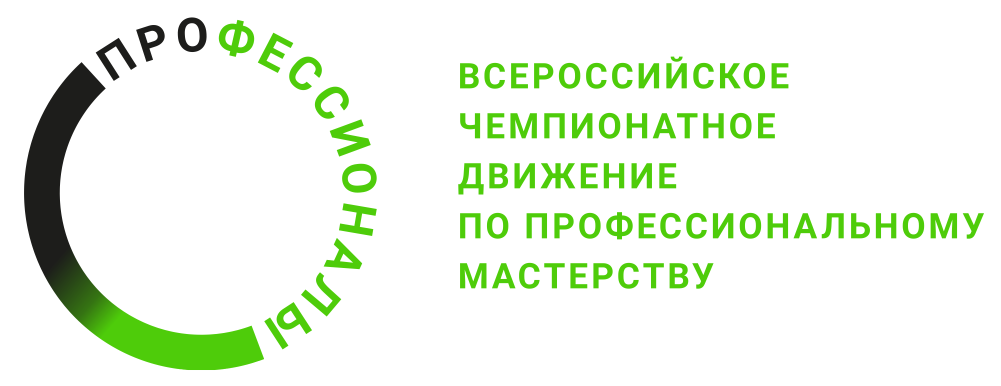 № п/пВиды деятельности/трудовые функции1 Осуществлять подготовку и обслуживание рабочего места для работы на фрезерных станках с числовым программным управлением2 Осуществлять подготовку к использованию инструмента и оснастки для работы на фрезерных станках с числовым программным управлением в соответствии с полученным заданием.3Адаптировать разработанные управляющие программы на основе анализа входных данных, технологической и конструкторской документации4Осуществлять фрезерную обработку с числовым программным управлением с соблюдением требований к качеству, в соответствии с заданием и технической документацией.5Подготовка 3-х координатного сверлильно-фрезерно-расточного обрабатывающего центра с ЧПУ и технологической оснастки к изготовлению особо сложной детали не типа тел вращения6Программирование 3-х координатного сверлильно-фрезерно-расточного обрабатывающего центра с ЧПУ для изготовления особо сложной детали не типа тел вращения7Изготовление пробной особо сложной детали не типа тела вращения на 3-х координатном сверлильно-фрезерно-расточном обрабатывающем центре с ЧПУ8Обработка заготовки особо сложной детали не типа тела вращения с точностью размеров по 6-му и выше квалитету на многокоординатном сверлильно-фрезерно-расточном обрабатывающем центре с ЧПУ9Контроль пробной особо сложной детали не типа тела вращения с точностью размеров по 6-му и выше квалитету на многокоординатном сверлильно-фрезерно-расточном обрабатывающем центре с ЧПУ